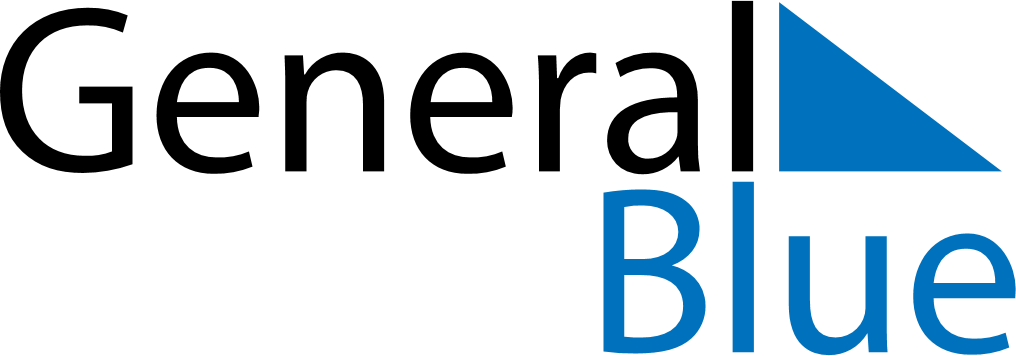 Daily PlannerFebruary 14, 2022 - February 20, 2022Daily PlannerFebruary 14, 2022 - February 20, 2022Daily PlannerFebruary 14, 2022 - February 20, 2022Daily PlannerFebruary 14, 2022 - February 20, 2022Daily PlannerFebruary 14, 2022 - February 20, 2022Daily PlannerFebruary 14, 2022 - February 20, 2022Daily Planner MondayFeb 14TuesdayFeb 15WednesdayFeb 16ThursdayFeb 17FridayFeb 18 SaturdayFeb 19 SundayFeb 20MorningAfternoonEvening